Publicado en Madrid el 30/01/2020 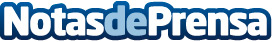 IED presenta ‘A Block Chain Lab’ una instalación lumínica sostenible, junto a Coca-ColaEstá elaborada con PET, un material de plástico que ha sido recogido en mares y océanos nacionales a través del proyecto Mares Circulares. El proyecto, liderado por el diseñador Jorge Penadés, se lanza con una IED Talk y una performance generativa, el 5 de febreroDatos de contacto:Francisco Diaz637730114Nota de prensa publicada en: https://www.notasdeprensa.es/ied-presenta-a-block-chain-lab-una-instalacion Categorias: Nacional Artes Visuales Educación Madrid Ecología http://www.notasdeprensa.es